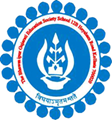 THE BGES SCHOOL (ICSE)	12B, HEYSHAM ROADKOLKATA- 700020LIST OF STUDENTS AND BOOKS OVERDUE FOR RETURN BEING CHARGED LATE FEES AS ON MONDAY 1st JANUARY’2018LIBRARIANNikhil Nandy01/01/2018 ISSUE DATERETURN DATEBOOK NAMEREGN NO.STUDENT’S NAMECLASS06-11-201721-12-201710 YEARS ICSE SOLVE QUESTION PAPERS-20182927SAHEBA BANERJEEX15-11-201730-12-2017SEE ME2924PREMISHA MUKHERJEEX20-11-201705-12-2017#33 IT CAME FROM THE INTERNET3046VIDHI BAKHAIVII28-11-201713-12-2017ANIMALS2046ROHAN S PAREKHVI05-12-201720-12-2017DIARY OF A WIMPY KID OLD SCHOOL1913MD UMAR FAROOQUEVIII